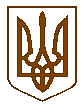 БУЧАНСЬКИЙ МІСЬКИЙ ГОЛОВАР О З П О Р Я Д Ж Е Н Н Я16.02.2022			         	       		                                                  № 30Про зміну нумерації чергової 28-ї сесії Бучанської міської ради VIII скликання 	На підставі ст.42, 46 Закону України «Про місцеве самоврядування в Україні»,РОЗПОРЯДЖАЮСЬ:Змінити нумерацію 28 чергової сесії VIII скликання, призначеної на 24 лютого 2022 року, на 29 чергову сесію VIII скликання, у звя’зку з тим, що 17 лютого 2022 року буде проведена 28 позачергова сесія Бучанської міської ради.Порядок денний сесії залишити  відповідно до розпорядження № 27 від 10.02.2022 року.Контроль за виконанням даного розпорядження покласти на секретаря ради Шаправського Тараса Олександровича.Міський голова 							Анатолій ФЕДОРУКЗаступник міського голови__________________ (Особистий підпис )_______(дата)Сергій ШЕПЕТЬКОКеруючий справами __________________ (Особистий підпис )_______(дата)Дмитро ГАПЧЕНКО Начальник управлінняюридично-кадрової роботи__________________ (Особистий підпис )_______(дата)Людмила РИЖЕНКО